NACRT PRIJEDLOGA						E-SAVJETOVANJER E P U B L I K A   H R V A T S K AKARLOVAČKA ŽUPANIJAGRAD OZALJ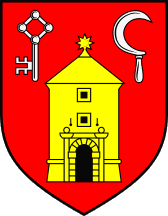 GODIŠNJI PLANUPRAVLJANJA IMOVINOMU VLASNIŠTVU GRADA OZLJAZA 2022. GODINUOzalj, siječanj 2022.SadržajUVODGrad Ozalj izrađuje Plan upravljanja imovinom u vlasništvu Grada Ozlja(dalje u tekstu Plan upravljanja za 2022. godinu) za razdoblje od godinu dana. Donošenje Godišnjeg plana upravljanja utvrđeno je člancima 15. i 19. Zakona o upravljanju državnom imovinom (»Narodne novine«, broj 52/18).Navedenim godišnjim planom obuhvatit će se i ciljevi, smjernice i provedbene mjere upravljanja pojedinim oblikom imovine u vlasništvu Grada Ozlja u svrhu provođenja Strategije.Smjernice Strategije, a time i odrednica godišnjih planova jest pronalaženje optimalnih rješenja koja će dugoročno očuvati imovinu, čuvati interese Grada Ozlja i generirati gospodarski rast kako bi se osigurala kontrola, javni interes i pravično raspolaganje imovinom u vlasništvu Grada Ozlja.Vlasništvo Grada Ozlja važan je instrument postizanja strateških razvojnih ciljeva vezanih za regionalnu prometnu, kulturnu i zdravstvenu politiku, kao i za druge razvojne politike Grada. Učinkovito upravljanje imovinom Grada Ozlja trebalo bi poticati razvoj gospodarstva i važno je za njegovu stabilnost, a istodobno pridonosi boljoj kvaliteti života svih građana.Strategija, Plan upravljanja imovinom u vlasništvu Grada Ozlja i Izvješće o provedbi Plana upravljanja, tri su ključna i međusobno povezana dokumenta upravljanja i raspolaganja imovinom. Strategijom upravljanja i raspolaganja imovinom u vlasništvu Grada Ozlja za razdoblje od 2021. do 2027. godine (dalje u tekstu: Strategija) određeni su srednjoročni ciljevi i smjernice upravljanja imovinom uvažavajući pri tome gospodarske i razvojne interese Grada Ozlja. Planovi upravljanja imovinom u vlasništvu Grada Ozlja usklađeni su sa Strategijom, a sadrže detaljnu analizu stanja i razrađene planirane aktivnosti u upravljanju pojedinim oblicima imovine u vlasništvu Grada Ozlja.Plan upravljanja Gradsko vijeće Grada Ozlja donosi za razdoblje od godinu dana u tekućoj godini za sljedeću godinu. Pobliži obvezni sadržaj Plana upravljanja, podatke koje mora sadržavati i druga pitanja s tim u vezi, propisano je Uredbom o obveznom sadržaju plana upravljanja imovinom u vlasništvu Republike Hrvatske (»Narodne novine«, broj 24/14). Izvješće o provedbi Plana, kao treći ključni dokument upravljanja imovinom, dostavlja se do 30. rujna tekuće godine za prethodnu godinu Gradskom vijeću Grada Ozlja na usvajanje.Upravljanje imovinom kao ekonomski proces podrazumijeva evidenciju imovine, odnosno uvid u njen opseg i strukturu, računovodstveno priznavanje i procjenu njene vrijednosti, razmatranje varijantnih rješenja uporabe imovine, odlučivanje o uporabi, i analizu mogućnosti njene utrživosti u kratkom i dugom roku, odnosno upravljanje učincima od njene uporabe. Upravljanje nekretninama odnosi se na provedbu postupaka potrebnih za upravljanje nekretninama, sudjelovanje u oblikovanju prijedloga prostornih rješenja za nekretnine, tekućeg i investicijskog održavanja nekretnina, reguliranje vlasničkopravnog statusa nekretnine, ustupanje nekretnina na korištenje ustanovama i pravnim osobama za obavljanje poslova od javnog interesa te obavljanje drugih aktivnosti i poslova u skladu s propisima koji uređuju vlasništvo i druga stvarna prava.Raspolaganje imovinom podrazumijeva sklapanje pravnih poslova čija je posljedica prijenos, otuđenje ili ograničenje prava vlasništva u korist druge pravne ili fizičke osobe, kao što su prodaja, darovanje, osnivanje prava građenja, osnivanje prava služnosti, zakup, najam, razvrgnuće suvlasničkih zajednica, zamjena, koncesija, osnivanje prava zaloga na imovini ili na drugi način te davanje imovine na uporabu. Temeljni cilj Strategije jest učinkovito upravljati svim oblicima imovine u vlasništvu Grada Ozlja prema načelu učinkovitosti dobroga gospodara. U tu svrhu potrebno je aktivirati nekretnine u vlasništvu Grada Ozlja i staviti ih u funkciju gospodarskoga razvoja.Godišnji plan upravljanja imovinom Grada Ozlja za 2022. godinu, predstavlja dokument u kojem se putem mjera, projekata i aktivnosti razrađuju elementi strateškog planiranja postavljeni u Strategiji upravljanja imovinom Grada Ozlja za razdoblje 2021.-2027.Nadalje, za predložene aktivnosti u okviru Plana definiraju se pokazatelji rezultata, mjerne jedinice za pokazatelje rezultata, kao i polazne i ciljane vrijednosti mjernih jedinica.Plan upravljanja određuje kratkoročne ciljeve i smjernice upravljanja imovinom Grada Ozlja, te provedbene mjere u svrhu provođenja Strategije,te mora sadržavati detaljnu analizu stanja upravljanja pojedinim oblicima imovine u vlasništvu Grada Ozlja i godišnje planove upravljanja pojedinim oblicima imovine u vlasništvu Grada Ozlja, i to:1.1. Godišnji plan upravljanja trgovačkim društvima u (su)vlasništvu Grada OzljaTrgovačka društva kojima je osnivač i (su)vlasnik Grad Ozalj veoma su važni za zapošljavanje, znatno pridonose cjelokupnoj gospodarskoj aktivnosti i pružaju usluge od javnog interesa s osobinama javnog dobra. Unatoč svom specifičnom karakteru, ona moraju prilagoditi svoju organizaciju i poslovanje izazovu konkurencije te učinkovito poslovati, a sve u skladu s principima tržišnog natjecanja.Bitna smjernica u Strategiji upravljanja i raspolaganja imovinom koja se odnosi na trgovačka društva u (su)vlasništvu Grada Ozlja je unapređenje korporativnog upravljanja i vršenje kontrola Grada Ozlja kao (su)vlasnika trgovačkog društva. Odgovornost za rezultate poslovanja trgovačkih društava u (su)vlasništvu Grada Ozlja uključuje složen proces aktivnosti uprava i nadzornih odbora, upravljačkih prava i odgovornosti.Grad Ozalj u okviru upravljanja vlasničkim udjelom trgovačkih društava obavlja sljedeće poslove:Kontinuirano prikuplja i analizira izvješća o poslovanju dostavljena od trgovačkih društavaSukladno Uredbi o sastavljanju i predaji izjave o fiskalnoj odgovornosti i izvještaja o primjeni fiskalnih pravila, predsjednici Uprava trgovačkih društava u (su)vlasništvu Grada Ozlja do 31. ožujka tekuće godine za prethodnu godinu dostavljaju gradonačelniku Izjavu, popunjeni Upitnik, Plan otklanjanja slabosti i nepravilnosti, Izvješće o otklonjenim slabostima i nepravilnostima utvrđenima prethodne godine i Mišljenje unutarnjih revizora o sustavu financijskog upravljanja i kontrola za područja koja su bila revidirana.1.2. Godišnji plan upravljanja i raspolaganja stanovima i poslovnim prostorima u vlasništvu Grada OzljaPoslovni prostori su, prema odredbama Zakona o zakupu i kupoprodaji poslovnog prostora (»Narodne novine«, broj 125/11, 64/15, 112/18), poslovne zgrade, poslovne prostorije, garaže i garažna mjesta. Pod pojmom stanovi, podrazumijevaju se stanovi u vlasništvu lokalnih jedinica.Ciljevi upravljanja i raspolaganja poslovnim prostorima i stanovima u vlasništvu Grada Ozlja jesu sljedeći:Grad Ozalj mora na racionalan i učinkovit način upravljati poslovnim prostorima i stanovima na način da oni poslovni prostori i stanovi koji su potrebni Gradu Ozlju budu stavljeni u funkciju koja će služiti njegovom racionalnijem i učinkovitijem funkcioniranju. Svi drugi stanovi i poslovni prostori moraju biti ponuđeni na tržištu bilo u formi najma, odnosno zakupa, bilo u formi njihove prodaje javnim natječajem.Ujednačiti standarde korištenja poslovnih prostora.Odlukom Gradskog vijeća Grada Ozlja o zakupu i kupoprodaji poslovnog prostora u vlasništvu Grada Ozlja („Službeni glasnik“ Grada Ozlja br. 5/19) uređeno je zasnivanje i prestanak zakupa poslovnog prostora, međusobna prava i obveze zakupodavca i zakupnika, kao uvjeti i način kupoprodaje poslovnoga prostora u vlasništvu Grada Ozlja, čime je raspolaganje poslovnim prostorima usklađeno s odredbama Zakona o zakupu i kupoprodaji poslovnoga prostora (NN br. 125/11, 64/15, 112/18). Odlukom je propisano da se poslovni prostori u vlasništvu Grada daju u zakup putem javnog natječaja, a samo iznimno ugovor o zakupu poslovnog prostora može se zaključiti bez javnog natječaja u slučaju kada ga sklapaju međusobno Grad i Republika Hrvatska odnosno Grad i jedinice područne (regionalne) samouprave, pravne osobe u vlasništvu ili pretežitom vlasništvu Republike Hrvatske, odnosno pravne osobe u vlasništvu ili pretežitom vlasništvu Grada i jedinice lokalne područne (regionalne) samouprave, ako je to u interesu i cilju općega, gospodarskog i socijalnog napretka njezinih građana. Stanovi i kućePravilnikom o utvrđivanju slobodno ugovorene najamnine za stanove u vlasništvu Grada Ozlja („Službeni glasnik“ Grada Ozlja br. 2/16, 4/16) propisana su mjerila za utvrđivanje iznosa slobodno ugovorene najamnine za stanove koji su u vlasništvu Grada Ozlja, na način da se visina slobodno ugovorene najamnine za stanove u vlasništvu Grada Ozlja koju plaćaju najmoprimci u slučajevima propisanim Zakonom o najmu stanova, utvrđuje ovisno o lokaciji i opremljenosti stanova, a sukladno zonama utvrđenim Odlukom o komunalnoj naknadi (''Službeni glasnik'' Grada Ozlja br. 1/19 i 6/19) i to za IA zonu – Kurilovac – u iznosu od 10,00 kn/m2, a za ostale ulice u IA zoni u iznosu od 7,5 kn/m2, a za sve ostale stanove u zoni IB, II., III. i IV. u visini dvostrukog mjesečnog iznosa zajedničke pričuve koja se plaća u stambenoj zgradi u kojoj se stan nalazi. Iznimno, radi davanja u najam stambenih objekata koji nisu u funkciji te u drugim opravdanim slučajevima, Gradonačelnik može donijeti odluku o visini najamnine za pojedini stambeni prostor, do najnižeg mjesečnog iznosa zajedničke pričuve, bez obzira na ostale kriterije propisane ovim Pravilnikom.Grad Ozalj vlasnik je osam stanova i suvlasnik u 1/2 jednog dvosobnog stana na adresi Kurilovac 9, sa HZMO  PS Karlovac, te je za otkup suvlasničkog dijela uz suglasnost Gradskog vijeća potrebno osigurati sredstva u proračunu Grada Ozlja.Sukladno spomenutoj Odluci o uvjetima i mjerilima za davanje u najam stanova u vlasništvu Grada Ozlja i Pravilniku o utvrđivanju slobodno ugovorene najamnine za stanove u vlasništvu Grada Ozlja Grad je zaključio ugovore o najmu s tri najmoprimca, dok je sukladno Zakonu o najmu stanova Grad sklopio tri ugovora sa zaštićenim najmoprimcima, odnosno bivšim nositeljima stanarskog prava. Iznos zaštićene najamnine određen je sukladno Uredbi o uvjetima i mjerilima za utvrđivanje zaštićene najamnine NN br. 40/97, 117/05). „Trenutno su za raspolaganje dostupna dva stana u Vivodini te jedan stan u zgradi Kurilovac 3, koji je prije najma potrebno urediti. U stanu na adresi Kurilovac 9 (suvlasništvo Grada Ozlja i HZMO) u najmu je korisnik na određeno vrijeme.Pored spomenutog, Grad Ozalj ima u vlasništvu nekoliko stambenih objekata – kuća, koje je naslijedio u ostavinskim postupcima kao ošasnu imovinu (kuće u Zaluki, Novakima Ozaljskim, Zrinskih i Frankopana 12), a od kojih je u funkciji kuća u Novakima sa najmoprimcem na određeno vrijeme. Kuće u Zaluki te Zrinskih i Frankopana 12 moguće je osposobiti tek uz znatna ulaganja, pa je stoga u planu prodaja ili najam istih, zajedno sa pripadajućim zemljištem oko kuća.1.3. Godišnji plan upravljanja i raspolaganja građevinskim zemljištem u vlasništvu Grada OzljaGrađevinsko zemljište je, prema odredbama Zakona o prostornom uređenju (»Narodne novine«, broj 153/13, 65/17, 114/18, 39/19, 98/19), zemljište koje je izgrađeno, uređeno ili prostornim planom namijenjeno za građenje građevina ili uređenje površina javne namjene.Građevinsko zemljište čini važan udio nekretnina u vlasništvu Grada Ozlja koji predstavlja veliki potencijal za investicije i ostvarivanje ekonomskog rasta. Aktivnosti u upravljanju i raspolaganju građevinskim zemljištem u vlasništvu Grada Ozlja podrazumijevaju i provođenje postupaka stavljanja tog zemljišta u funkciju: prodajom, osnivanjem prava građenja i prava služnosti, rješavanje imovinskopravnih odnosa, davanjem u zakup zemljišta te kupnjom nekretnina za korist Grada Ozlja, kao i drugim poslovima u vezi sa zemljištem u vlasništvu Grada Ozlja, ako upravljanje i raspolaganje njima nije u nadležnosti drugog tijela.1.3.1. Nerazvrstane cestePrema Zakonu o cestama (»Narodne novine«, broj 84/11, 22/13, 54/13, 148/13, 92/14, 110/19), nerazvrstane ceste su ceste koje se koriste za promet vozilima, koje svatko može slobodno koristiti na način i pod uvjetima određenim navedenim Zakonom i drugim propisima, a koje nisu razvrstane kao javne ceste u smislu navedenog Zakona. Nerazvrstane ceste su javno dobro u općoj uporabi u vlasništvu jedinice lokalne samouprave na čijem se području nalaze. Nerazvrstane ceste se ne mogu otuđiti iz vlasništva jedinice lokalne samouprave niti se na njoj mogu stjecati stvarna prava, osim prava služnosti i prava građenja radi građenja građevina sukladno odluci izvršnog tijela jedinice lokalne samouprave, pod uvjetima da ne ometaju odvijanje prometa i održavanje nerazvrstane ceste. Dio nerazvrstane ceste namijenjen pješacima (nogostup i slično) može se dati u zakup sukladno posebnim propisima, ako se time ne ometa odvijanje prometa, sigurnost kretanja pješaka i održavanje nerazvrstanih cesta. Nerazvrstane ceste upisuju se u zemljišne knjige kao javno dobro u općoj uporabi i kao neotuđivo vlasništvo jedinice lokalne samouprave.Gradsko vijeće Grada Ozlja donijelo je Odluku o nerazvrstanim cestama na području Grada Ozlja („Službeni glasnik“ Grada Ozlja, broj 08/14, 04/15) kojom se uređuje upravljanje, građenje i održavanje nerazvrstanih cesta; vrsta, opseg i rokovi izvođenja radova redovitog i izvanrednog održavanja nerazvrstanih cesta te kontrola i nadzor nad izvođenjem tih radova; financiranje nerazvrstanih cesta; njihova zaštita te nadzor i kaznene odredbe na području Grada Ozlja. U tijeku je upis vlasništva za nerazvrstane ceste koje se u zemljišne knjige trebaju upisati kao javno dobro u općoj uporabi i kao neotuđivo vlasništvo Grada Ozlja.1.4. Godišnji plan upravljanja i raspolaganja nogometnim igralištima u vlasništvu Grada Ozlja	Prema odredbama Zakona o sportu (Narodne novine 71/06, 150/08, 124/10, 124/11, 86/12, 94/13, 85/15 i 19/16, 98/19, 47/20) (dalje u tekstu: Zakon), koji je stupio na snagu u lipnju 2006., sportske djelatnosti su od posebnog interesa za Republiku Hrvatsku, a razvoj sporta potiče se, između ostalog, izgradnjom i održavanjem sportskih građevina i financiranjem sporta sredstvima države i jedinica lokalne i područne (regionalne) samouprave. Sportskim građevinama smatraju se uređene i opremljene površine i građevine u kojima se provode sportske djelatnosti, a koje osim općih uvjeta propisanih posebnim propisima za te građevine zadovoljavaju i posebne uvjete, u skladu s odredbama Zakona. Republika Hrvatska i jedinice lokalne i područne (regionalne) samouprave utvrđuju javne potrebe u sportu i za njihovo ostvarivanje osiguravaju financijska sredstva iz svojih proračuna. Jedna od javnih potreba u sportu za koje se sredstva osiguravaju u državnom proračunu je poticanje planiranja i izgradnje sportskih građevina. Javne potrebe u sportu za koje se sredstva osiguravaju iz proračuna jedinica lokalne i područne (regionalne) samouprave su programi, odnosno aktivnosti, poslovi i djelatnosti koje obuhvaćaju, između ostalog, planiranje, izgradnju, održavanje i korištenje sportskih građevina značajnih za jedinicu lokalne i područne (regionalne) samouprave. Upravljanje javnim sportskim građevinama može se povjeriti sportskim klubovima i savezima, sportskoj zajednici, ustanovama i trgovačkim društvima registriranim za obavljanje sportske djelatnosti upravljanja i održavanja sportskih građevina. Hrvatski sabor na prijedlog Vlade Republike Hrvatske, koja prethodno pribavlja mišljenje Nacionalnog vijeća za sport, tijela jedinica lokalne i područne (regionalne) samouprave, pripadajućih sportskih zajednica i odgovarajućih sportskih saveza donosi mrežu sportskih građevina kojom se određuje plan izgradnje, obnove, održavanja i upravljanja sportskim građevinama. Pod pojmom nogometni stadioni i igrališta podrazumijevaju se sportske građevine s travnatim (prirodnim ili umjetnim) terenom za igranje tzv. velikog nogometa, duljine od 90 m do 120 m i širine od 45 m do 90 m, sa gledalištem ili bez njega.U svrhu ocjene učinkovitosti upravljanja i raspolaganja nogometnim stadionima i igralištima, utvrđeni su sljedeći ciljevi:provjeriti cjelovitost podataka o nogometnim stadionima i igralištimaprovjeriti normativno uređenje upravljanja i raspolaganja nogometnim stadionima i igralištimaprovjeriti upravlja li se i raspolaže nogometnim stadionima i igralištima u skladu s propisimaocijeniti ekonomske i financijske učinke upravljanja i raspolaganja nogometnim stadionima i igralištimaocijeniti efikasnost sustava unutarnjih kontrola pri upravljanju i raspolaganju nogometnim stadionima i igralištima.Na temelju odredaba članaka 19. i 21. Zakona o Državnom uredu za reviziju (Narodne novine 25/19), obavljena je Revizija učinkovitosti upravljanja i raspolaganja nogometnim stadionima i igralištima u vlasništvu jedinica lokalne samouprave na području Karlovačke županije (dalje u tekstu: Županija). Postupci revizije provedeni su od 03. prosinca 2018. do 25. srpnja 2019.Prema odredbi članka 362. Zakona o vlasništvu i drugim stvarnim pravima (Narodne novine 91/96, 68/98, 137/99 - Odluka Ustavnog suda Republike Hrvatske, 22/00 - Odluka Ustavnog suda Republike Hrvatske, 73/00, 129/00, 114/01, 79/06, 141/06, 146/08, 38/09, 153/09, 143/12, 152/14, 81/15 - pročišćeni tekst i 94/17 - ispravak), smatra se da je vlasnik nekretnine u društvenom vlasništvu osoba koja je u zemljišnim knjigama upisana kao nositelj prava upravljanja, korištenja ili raspolaganja tom nekretninom, a vlasništvo Republike Hrvatske su sve stvari iz društvenog vlasništva na području Republike Hrvatske glede kojih nije utvrđeno u čijem su vlasništvu. 	U ostvarenju temeljnih dugoročnih ciljeva Grad Ozalj vodit će se preporukama koje su navedene u Izvješću o obavljenoj reviziji:u suradnji s nadležnim tijelima Republike Hrvatske poduzeti aktivnosti radi upisa 
vlasništva nad nogometnim igralištem, prema odredbama Zakona o upravljanju 
državnom imovinom1.5. Godišnji plan kupnje i prodaje nekretnina u vlasništvu Grada OzljaJedan od ciljeva u Strategiji je da Grad Ozalj mora na racionalan i učinkovit način upravljati svojim nekretninama na način da one nekretnine koje su potrebne Gradu Ozlju budu stavljene u funkciju koja će služiti njegovu racionalnijem i učinkovitijem funkcioniranju. Sve druge nekretnine moraju biti ponuđene na tržištu bilo u formi najma, odnosno zakupa, bilo u formi njihove prodaje javnim natječajem. Grad Ozalj planira prodaju nekretnina onda kada se za tim ukaže potreba.Za većinu nekretnina Grad je u zemljišnim knjigama i katastru upisan kao vlasnik, odnosno posjednik te se kontinuirano provode procesi kako bi sve nekretnine bile upisane kao vlasništvo Grada. U tijeku je upis vlasništva za nerazvrstane ceste koje se u zemljišne knjige trebaju upisati kao javno dobro u općoj uporabi i kao neotuđivo vlasništvo Grada Ozlja.Istodobno, u tijeku je postupak rješavanja imovinskopravnih odnosa groblja na području Grada Ozlja, te je shodno tome riješen vlasničkopravni status, tj. upis Grada Ozlja na ukupno 20 groblja. Preostaje rješavanje upisa Grada Ozlja na groblju u  Dojutrovici, te groblju u Zorkovcu, nakon provedenog postupka parcelacije. Upisi se vrše sukladno Zakonu o grobljima (»Narodne novine«, broj 19/98, 50/12, 89/17).Grad Ozalj trenutno vodi nekoliko sudskih postupaka radi utvrđenja prava vlasništva na određenim spornim nekretninama (obje u k.o. Ozalj) i to: u pogledu dijela benzinske pumpe Petrol, na Trgovačkom sudu u Karlovcu te u pogledu dijela nekretnine na Kurilovcu 4 na Općinskom sudu u Karlovcu.	Grad će u 2022. godini objaviti javni poziv radi kupnje zemljišta u svrhu proširenja Poduzetničke zone Lug te nakon provedenog postupka zaključiti ugovore sukladno procjeni tržišne vrijednosti.1.6. Godišnji plan provođenja postupaka procjene imovine u vlasništvu Grada OzljaProcjena vrijednosti nekretnina u Republici Hrvatskoj regulirana je Zakonom o procjeni vrijednosti nekretnina (»Narodne novine«, broj 78/15) koji je donesen 03. srpnja 2015. godine, a na snazi je od 25. srpnja 2015. godine.Strategijom definirani su sljedeći ciljevi provođenja postupaka procjene imovine u vlasništvu Grada Ozlja:Procjena potencijala imovine Grada Ozlja mora se zasnivati na snimanju, popisu i ocjeni realnog stanja;Uspostava jedinstvenog sustava i kriterija u procjeni vrijednosti pojedinog oblika imovine kako bi se poštivalo važeće zakonodavstvo i što transparentnije odredila njezina vrijednost.Grad Ozalj planira zatražiti procjenu nekretnina tijekom 2022. za nekretnine namijenjene prodaji ili kupnji. 1.7. Godišnji plan rješavanja imovinsko-pravnih odnosaJedan od osnovnih zadataka u rješavanju prijepora oko zahtjeva koje jedinice lokalne i područne samouprave imaju prema Republici Hrvatskoj je u rješavanju suvlasničkih odnosa u kojima se međusobno nalaze. U tom smislu potrebno je popisati sve nekretnine (stanove, poslovne prostore i građevinska zemljišta) na kojima postoji suvlasništvo. Suvlasničke odnose, uključujući i one na poljopriv-rednom zemljištu ( u k.o. Svetičko Hrašće) pokušati riješiti sporazumom o razvrgnuću suvlasničke zajednice nekretnina sa RH.U 2022. godini planira se pokrenuti postupke potpunog izvlaštenja nekretnina sukladno pravomoćnim lokacijskim dozvolama:radi rekonstrukcije dijela Kolodvorske ulice od knjižnice zaključno sa parkiralištem osobnih automobila (Dom zdravlja)radi rekonstrukcije nerazvrstane ceste Dvorišće Ozaljsko 4 – Podmosinje (k.č. br. 1946/2,  1941/3, 1854/4, 1854/3, 1854/2, sve k.o. Police Pirišće);radi izgradnje dijela Kolodvorske ulice u Ozlju – 3. faza (31 katastarska čestica za izvlaštenje)1.8. Godišnji plan vođenja evidencije imovine Grada OzljaJedna od pretpostavki upravljanja i raspolaganja imovinom je uspostava Evidencije imovine koja će se stalno ažurirati i kojim će se ostvariti internetska dostupnost i transparentnost u upravljanju imovinom. Stoga je jedan od prioritetnih ciljeva koji se navode u Strategiji formiranje Evidencije imovine kako bi se osigurali podaci o cjelokupnoj imovini odnosno resursima s kojima Grad Ozalj raspolaže. Evidencija imovine je sveobuhvatnost autentičnih i redovito ažuriranih pravnih, fizičkih, ekonomskih i financijskih podataka o imovini.Grad Ozalj je uspostavio bazu podataka i popisao svu imovinu, što je prvi i najvažniji korak u uspostavi djelotvornog sustava upravljanja imovinom. Detaljna baza podataka omogućava nadzor i analizu nekretnina  te osigurava transparentnost u radu.Upravljanje i raspolaganje nekretninama obavlja se u skladu sa zakonskim propisima i  posebnim odlukama Gradskog vijeća. Postoje razrađeni procesi upravljanja i raspolaganja nekretninama. Dana, 05. prosinca 2018. godine donesen je novi Zakon o središnjem registru državne imovine (»Narodne novine« broj 112/18) prema kojem su JLS obveznici dostave i unosa podataka u Središnji registar.Dostava podatka u Središnji registar propisana je Uredbom o Središnjem registru državne imovine (»Narodne novine«, broj 03/20) kojom se uređuje ustrojstvo i način vođenja, sadržaj Središnjeg registra državne imovine i način prikupljanja podataka za Središnji registar te podaci iz Središnjeg registra koji se javno ne objavljuju. U Središnjem registru prikupljaju se i evidentiraju podaci na temelju valjanih isprava i ostale dokumentacije koje će biti propisane Pravilnikom o tehničkoj strukturi podataka i načinu upravljanja Središnjim registrom. Grad Ozalj dostavit će podatke i postupiti sukladno navedenom Zakonu, čim dostava podataka u Središnji registar bude omogućena.1.9. Godišnji plan postupaka vezanih uz savjetovanje sa zainteresiranom javnošću i pravo na pristup informacijama koje se tiču upravljanja i raspolaganja imovinom u vlasništvu Grada OzljaSukladno Zakonu o pravu na pristup informacijama(»Narodne novine«, broj 25/13, 85/15) Grad Ozalj na svojoj službenoj Internet stranici ima obvezu objavljivati:opće akte koje donosi, a koji se objavljuju i u Službenom glasniku Grada Ozljanacrte općih akata koje donosi u svrhu provedbe savjetovanja sa zainteresiranom javnošću godišnje planove, programe, strategije, upute, proračun, izvještaje o radu, financijska izvješća – na godišnjoj razini,zapise vezane uz lokalnu upravu i zaključke sa službenih sjednica Gradskog vijeća i službene dokumente usvojene na tim sjednicama,pozive za javne natječaje davanja u zakup imovine u vlasništvu Grada Ozlja.Kontinuiranom i redovitom objavom navedenih informacija na Internet stranici Grada Ozlja zainteresiranoj javnosti omogućava se uvid u rad Grada Ozlja te se povećava transparentnost i učinkovitost cjelokupnog sustava upravljanja imovinom u vlasništvu Grada Ozlja.1.10. Godišnji plan zahtjeva za darovanje nekretnina upućen Ministarstvu prostornog uređenja, graditeljstva i državne imovinePrema novom Zakonu o upravljanju državnom imovinom kada je to opravdano i obrazloženo razlozima poticanja gospodarskog napretka, socijalne dobrobiti građana i ujednačavanja gospodarskog i demografskog razvitka svih krajeva Republike Hrvatske, nekretninama se može raspolagati u korist jedinica lokalne i područne (regionalne) samouprave i bez naknade.Raspolaganje provodi se na zahtjev jedinica lokalne i područne (regionalne) samouprave na koju se prenosi ono pravo s kojim se postiže ista svrha, a koje je najpovoljnije za Republiku Hrvatsku.Ministarstvo će izdati ispravu podobnu za upis prava vlasništva na navedenim nekretninama jedinici lokalne i područne (regionalne) samouprave, odnosno ustanovi sukladno pravodobno podnesenim zahtjevima.Jedinice lokalne i područne (regionalne) samouprave, odnosno ustanove dužne su provesti sve pripremne i provedbene postupke uključujući i formiranje građevinskih čestica radi upisa vlasništva na spomenutim nekretninama u zemljišne knjige. Troškove tih postupaka snose jedinice lokalne i područne (regionalne) samouprave, odnosno ustanove.Tablica 1. Nekretnine koje jeGrad Ozalj zatražio od Ministarstva prostornog uređenja, graditeljstva i državne imovine te Ministarstva obraneU 2022. Godini Grad Ozalj namjerava podnijeti nadležnom Ministrastvu zahtjev za darovanje još dvije nekretnine u svrhu uzgoja autohtone sorte vinove loze na lokaciji  Plepelić Dvor i to: kčbr. 461/2  i  461/3 k.o. Ozalj.STRATEŠKO USMJERENJE UPRAVLJANJA GRADSKOM IMOVINOMStrateško usmjerenje Grada Ozlja sadrži definiran razvojni smjer i strateške ciljeve.Sukladno članku 2. Zakona o sustavu strateškog planiranja i upravljanja razvojem Republike Hrvatske (Narodne novine, br. 123/17.) razvojni smjer predstavlja najviši hijerarhijski segment strateškog okvira koji je ujedno primarni okvir razvoja i kojim se realizira vizija razvoja koja je detaljno definirana u Strategiji upravljanja i raspolaganja imovinom u vlasništvu Grada Ozljaza razdoblje od 2021. do 2027. godine.Misija je osnovna funkcija ili zadatak koja definira temeljnu jedinstvenu svrhu u kontekstu u kojem se potom oblikuje vizija, definiraju strateški i posebni ciljevi te razvijaju mjere, projekti i aktivnosti.Vizija je vrlo važan aspekt razvojnog smjera koji upućujena kritični prijelaz iz trenutnog stanja u buduće željeno stanje uz definiranu misiju i vrijednosti, a kroz provedbu strategije.KASKADIRANJE STRATEŠKOG CILJA UPRAVLJANJA GRADSKOM IMOVINOMSukladno članku 2. Zakona o sustavu strateškog planiranja i upravljanja razvojem Republike Hrvatske (Narodne novine, br. 123/17.) strateški cilj predstavlja dugoročni, odnosno srednjoročni cilj kojim se izravno potiče ostvarenje definiranog razvojnog smjera. Strateški cilj, dakle, ima zadatakprovedbe strateškog usmjerenja, uz racionalnu uporabu raspoloživih resursa. U Strategiji upravljanja i raspolaganja imovinom Grada Ozljaza razdoblje 2021.-2027. postavljen je strateški cilj upravljanja gradskom imovinom. Iz strateškog cilja upravljanja gradskom imovinom izvodi se sedam posebnih ciljeva upravljanja gradskom imovinom. Sukladno članku 2. Zakona o sustavu strateškog planiranja i upravljanja razvojem Republike Hrvatske poseban cilj je srednjoročni cilj definiran u nacionalnim planovima i planovima razvoja jedinica lokalne i područne (regionalne) samouprave kojim se ostvaruje strateški cilj iz strategije i poveznica s programom u državnom proračunu ili proračunu jedinice lokalne i područne (regionalne) samouprave. Posebni ciljevi upravljanja gradskom imovinom kao i programiranje pripadajućih mjera, projekata i aktivnosti predstavljaju provedbu strategije upravljanja gradskom imovinom. Posebni ciljevi biti će raščlanjeni u pogledu programiranja pripadajućih mjera, projekata i aktivnosti koje predstavljaju implementaciju posebnog cilja kao i neizravnu primjenu strateškog cilja. Također će biti prepoznati pokazatelji ishoda za posebne ciljeve kako bi se provedba upravljanja gradskom imovinom uspješno mogla pratiti te će biti identificirani i pokazatelji rezultata za mjere, projekte i aktivnosti koji se metodično razrađuju godišnjim planovima upravljanja gradskom imovinom kao operativnim dokumentima koji se temelje na Strategiji i kojima se provode elementi strateškog planiranja definirani u Strategiji.Slika 1. Kaskadiranje strateškog cilja upravljanja imovinom Grada OzljaPOSEBNI CILJEVI I MJERE – SISTEMATIZIRANI PRIKAZSukladno Strategiji upravljanja i raspolaganja gradskom imovinom za razdoblje 2021.-2027.u nastavku su prikazani posebni ciljevi i s njima povezane mjere koji su detaljno definirane u istoimenoj Strategiji. Nadalje, u nastavku su prikazana i područja upravljanja koja posebni ciljevi obuhvaćaju u Godišnjem planu upravljanja gradskom imovinom.POSEBAN CILJ 1.1. „UČINKOVITO UPRAVLJANJE NEKRETNINAMA U VLASNIŠTVU GRAD OZALJA“ PROVODIT ĆE SE PUTEM SLJEDEĆIH MJERA:smanjenje portfelja nekretnina kojima upravlja Grad Ozalj putem prodaje,aktivacija neiskorištene i neaktivne gradskeimovine putem zakupa (najma).U definiranju posebnog cilja „Učinkovito upravljanje nekretninama u vlasništvu Grada Ozlja“ kreće se od polazišta da sugradske nekretnine iznimno važan resurs kojim Grad Ozalj mora efikasno raspolagati u cilju realizacije društvenog, obrazovnog i kulturnog napretka te zaštite za buduće naraštaje. Nekretnine Grada Ozlja najvažniji su aspekt gradskog kapitala te je s istima potrebno postupati odgovorno od strane svih korisnika upravitelja i imatelja. Sve aktivnosti upravljanja i raspolaganja gradskom imovinom moraju se odvijati sukladno važećim zakonima i propisima. Segmenti upravljanja i pojavni oblici imovine koje ovaj poseban cilj obuhvaća u Godišnjem planu upravljanja gradskom imovinom su:- upravljanje fondom neaktivnih stanova (kuća) i poslovnih prostora te održavanje i korištenje objekata i ostalih nekretnina u vlasništvu Republike Hrvatske kojima upravlja i raspolaže jedinica lokalne (regionalne) samouprave. - upravljanje nefinancijskom gradskom imovinom i to: građevinskim zemljištem i građevinama, posebnim dijelovima nekretnina, na kojima je uspostavljeno vlasništvo Republike Hrvatske; poljoprivrednim zemljištima. POSEBAN CILJ 1.2. „UNAPRJEĐENJE KORPORATIVNOG UPRAVLJANJA I VRŠENJE KONTROLA GRAD OZALJA KAO (SU)VLASNIKA TRGOVAČKIH DRUŠTAVA“ PROVODIT ĆE SE PUTEM SLJEDEĆIH MJERA: implementiranje operativnih mjera upravljanja trgovačkim društvima u (su)vlasništvu Grada Ozlja,jačanje učinkovitosti poslovanja i praćenje poslovanja trgovačkih društava u (su)vlasništvu Grada Ozlja. U definiranju posebnog cilja 1.2. polazi se od važnosti doprinosa povećanju razine transparentnosti i javnosti upravljanja trgovačkim društvima u (su)vlasništvu Grada što će u konačnici voditi jačanju gospodarske konkurentnosti Grada Ozlja te ostvarivanju infrastrukturnih, socijalnih i drugih javnih ciljeva. Područja upravljanja koja ovaj poseban cilj obuhvaća u Godišnjem planu upravljanja gradskom imovinom su:upravljanje dionicama i udjelima u trgovačkim društvima od posebnog interesa za Grad Ozalj. POSEBAN CILJ 1.3. „USPOSTAVITI JEDINSTVEN SUSTAV I KRITERIJE U PROCJENI VRIJEDNOSTI POJEDINOG OBLIKA IMOVINE, KAKO BI SE POŠTIVALO VAŽEĆE ZAKONODAVSTVO I ŠTO TRANSPARENTNIJE ODREDILA NJEZINA VRIJEDNOST“ PROVODIT ĆE SE PUTEM SLJEDEĆE MJERE: snimanje, popis i ocjena realnog stanja imovine u vlasništvu Grada. U definiranju ovog posebnog cilja naglasak je stavljen na osiguranje transparentnosti tržišta nekretnina. Za sve nekretnine koje Grad Ozalj namjerava prodavati tijekom godine vršit će se procjena vrijednosti istih. Područja upravljanja koja ovaj poseban cilj obuhvaća u Godišnjem planu upravljanja gradskom imovinom je:utvrđivanje tržišne vrijednosti nekretnina u vlasništvu Grada Ozlja,izrada baze podataka radi osiguranja transparentnosti tržišta nekretnina. POSEBAN CILJ 1.4. „USKLAĐENJE I KONTINUIRANO PREDLAGANJE TE DONOŠENJE NOVIH AKATA“ PROVODIT ĆE SE PUTEM SLJEDEĆE MJERE: predlaganje izmjena i dopuna važećih akata te izrade prijedloga novih akata za poboljšanje upravljanja gradskom imovinom.U definiranju posebnog cilja „Usklađenje i kontinuirano predlaganje te donošenje novih akata“ polazi se od važnosti adekvatne regulacije upravljanja i raspolaganja imovinom u vlasništvu Grada Ozlja te potrebe za efikasnim, pojednostavljenim i transparentim postupanjem u okviru raspolaganja gradskom imovinom. Radi se o kontinuiranom procesu, koji nameće potrebu za dosljednom analizom postojećeg stanja te provedbom stalne regulacije u svrhu aktivacije neaktivne gradske imovine. Područja upravljanja koja ovaj poseban cilj obuhvaća u Godišnjem planu upravljanja gradskom imovinom je: otklanjanje nedostataka u postupanju s gradskom imovinom, uočavanje i otklanjanje dupliciranja poslova i preklapanja ovlasti, povećanje efikasnosti upravljanja gradskom imovinom. Zbog usklađivanja sa važećim zakonskim i podzakonskim propisima, Grad Ozalj u 2022. godini namjerava usvojiti novu odluku o raspolaganju nekretninama, izmijeniti odluku o uvjetima i mjerilima za davanje u najam stanova, odluku o zakupu poslovnih prostora.POSEBAN CILJ 1.5. „USTROJ, VOĐENJE I REDOVNO AŽURIRANJE INTERNE EVIDENCIJE GRADSKE IMOVINE KOJOM UPRAVLJA GRAD OZALJ“ PROVODIT ĆE SE PUTEM SLJEDEĆIH MJERA: funkcionalna uspostava Evidencije imovine Grada Ozlja,dostavljanje podataka i promjena predmetnih podataka u Središnji registar državne imovine. U definiranju posebnog cilja „Ustroj, vođenje i redovno ažuriranje interne evidencije gradske imovine kojom upravlja Grad Ozalj“ interna evidencija imovine omogućava sveobuhvatnost autentičnih i redovito ažuriranih pravnih, fizičkih, ekonomskih i financijskih podataka o imovini. Interna evidencija gradske imovine kao upravljački sustav koji omogućava kvalitetno i razvidno donošenje odluka o načinima upravljanja gradskom imovinom kojom upravlja Grad Ozalj, Internetska dostupnost i transparentnost u upravljanju imovinom te Javnom objavom ostvarit će se bolji nadzor nad stanjem imovinom kojom Grad Ozalj raspolaže.Danom stupanja na snagu Zakona o Središnjem registru državne imovine (»Narodne novine«, broj 112/18), 22. prosinca 2018. Središnji državni ured za razvoj digitalnog društva (SDURDD) postalo je nadležno tijelo za vođenje Središnjeg registra, odnosno preuzelo je od Ministarstva državne imovine poslove vođenja Središnjeg registra, opremu, pismohranu i drugu dokumentaciju Ministarstva vezanu za vođenje Središnjeg registra, sredstva za rad, financijska sredstva te prava i obveze Ministarstva državne imovine vezane za vođenje Središnjeg registra, kao i državne službenike Ministarstva državne imovine koji su obavljali preuzete poslove vezane za Središnji registar.Dostava podatka u Središnji registar propisana je Uredbom o Središnjem registru državne imovine (»Narodne novine«, broj 03/20) kojom se uređuje ustrojstvo i način vođenja, sadržaj Središnjeg registra državne imovine i način prikupljanja podataka za Središnji registar te podaci iz Središnjeg registra koji se javno ne objavljuju. U Središnjem registru prikupljaju se i evidentiraju podaci na temelju valjanih isprava i ostale dokumentacije koje će biti propisane Pravilnikom o tehničkoj strukturi podataka i načinu upravljanja Središnjim registrom. Grad Ozalj dostavit će podatke i postupiti sukladno navedenom Zakonu, čim dostava podataka u Središnji registar bude omogućena.POSEBAN CILJ 1.6. „PRIPREMA, REALIZACIJA I IZVJEŠTAVANJE O PRIMJENI AKATA STRATEŠKOG PLANIRANJA“ PROVODIT ĆE SE PUTEM SLJEDEĆE MJERE: unaprjeđenje upravljanja gradskom imovinom putem akata strateškog planiranja. U definiranju posebnog cilja 1.6. „Priprema, realizacija i izvještavanje o primjeni akata strateškog planiranja“ polazi se od potrebe za unaprjeđenjem okvira strateškog planiranja u svrhu učinkovitog upravljanje gradskom imovinom. Područja upravljanja koja ovaj poseban cilj obuhvaća u Godišnjem planu upravljanja gradskom imovinom je:usvajanje Godišnjeg plana upravljanja imovinom,usvajanje ostalih strateških akata upravljanja imovinom. POSEBAN CILJ 1.7. „RAZVOJ LJUDSKIH RESURSA, INFORMACIJSKO-KOMUNIKACIJSKE TEHNOLOGIJE I FINANCIJSKOG ASPEKTA GRAD OZALJA“ PROVODIT ĆE SE PUTEM SLJEDEĆIH MJERA: strateško upravljanje ljudskim resursima,poboljšanje informatizacije i digitalizacije,poboljšanje financijskog upravljanja. Poseban cilj „Razvoj ljudskih resursa, informacijsko-komunikacijske tehnologije i financijskog aspekta Grada Ozlja“ važna je podloga za uspješnu implementaciju prethodno opisanih ciljeva Strategije upravljanja imovinom Grada Ozljaza razdoblje 2021. - 2027.S ciljem učinkovitog upravljanja nekretninama Grad Ozalj planira u jednogodišnjem razdoblju poduzeti sljedeće konkretne aktivnosti: nastavak izrade i konstantno ažuriranje registra nekretnina na način i s podacima koji su propisani za registar državne imovine, koji će se povezati sa geografskim informacijskim sustavom (GIS) i s prostornim planovimanastavak upisa nerazvrstanih cesta kao javno dobro u općoj uporabi i kao neotuđivo vlasništvo Grada Ozljapokretanje postupaka prodaje zapuštenog poljoprivrednog i građevinskog zemljišta, kao i šuma (cca 2,7 ha ) na području k.o. Svetičko Hrašće te u naselju Vuksanipokretanje postupka prodaje zapuštenog poljoprivrednog zemljišta u Liješću (cca 3 ha), zapuštenog  zemljišta u naselju Popovići te suvlasničkog dijela funduša u Ilovcu (kčbr. 362/1 i 362/4)pokretanje postupka prodaje ili davanja u zakup zapuštenog zemljišta u naselju Zaluka – kuća i okućnica cca 1,1 hapokretanje postupka razvrgnuća suvlasništva stana u Ozlju, Kurilovac 9, sa suvlasnikom HZMO, odnosno otkup suvlasničkog dijelarješavanje imovinsko-pravnih odnosa i upisa prava vlasništva Grada Ozlja na neuknjiženim nekretninama, posebno namijenjenih izgradnji komunalne infrastrukture, uključivši postupak osiguranja dokaza i potpunog izvlaštenja (3. faza zone Lug, Kolodvorska, cesta  „Podmosinje“)stavljanje u funkciju projekta „Adrenalinskog parka“ u Ozlju, Centra za posjetitelje Lović Prekriški, kao i dijela zemljišta u blizini kupališta kao javne turističke infrastrukture davanjem na upravljanje Turističkoj zajednici područja Kupa ili davanjem u zakup putem javnog natječaja.Tablica 2. Pregled posebnih ciljeva i mjeraPOSEBAN CILJ 1.1. - „Učinkovito upravljanje nekretninama u vlasništvu Grada Ozlja“POSEBAN CILJ 1.2. - „Unaprjeđenje korporativnog upravljanja i vršenje kontrola Grada Ozlja kao (su)vlasnika trgovačkih društava“POSEBAN CILJ 1.3. - „Uspostaviti jedinstven sustav i kriterije u procjeni vrijednosti pojedinog oblika imovine, kako bi se poštivalo važeće zakonodavstvo i što transparentnije odredila njezina vrijednost“POSEBAN CILJ 1.4. - „Usklađenje i kontinuirano predlaganje te donošenje novih akata“POSEBAN CILJ 1.5. - „Ustroj, vođenje i redovno ažuriranje interne evidencije gradske imovine kojom upravlja Grad Ozalj“POSEBAN CILJ 1.6. - „Priprema, realizacija i izvještavanje o primjeni akata strateškog planiranja“POSEBAN CILJ 1.7. - „Razvoj ljudskih resursa, informacijsko-komunikacijske tehnologije i financijskog aspekta Grada Ozlja“Nekretnine koje je Grad Ozalj zatražio od Ministarstva prostornog uređenja, graditeljstva i državne imovineNekretnine koje je Grad Ozalj zatražio od Ministarstva prostornog uređenja, graditeljstva i državne imovineNekretnine koje je Grad Ozalj zatražio od Ministarstva prostornog uređenja, graditeljstva i državne imovineBr. česticeK.o.Opis nekretnine /Razlog za darovanje55/25 i 55/26OzaljUređenje parkirališta kod groblja1017/2OzaljBuduća sportsko-rekreacijska zona3965/2,864/2 i 87SekulićiBivša škola Radatovići, Lovački dom i kapela sv. IlijeDio 458BrašljevicaSpomenik žumberačkim uskocima939/2 i 939/9VivodinaVatrogasni dom DVD Dojutrovica2027/4Trgbivša željeznička stanica u Polju OzaljskomDio 2685/1OzaljDječje igralište i vježbalište za odrasle uz prugu i kolodvor u Ozlju2012/3Ozaljski NovakiZa park ili parkiralište u naseljuNekretnine koje je Grad Ozalj zatražio od Ministarstva obraneNekretnine koje je Grad Ozalj zatražio od Ministarstva obraneNekretnine koje je Grad Ozalj zatražio od Ministarstva obraneProstorProstorOpis nekretnine /Razlog za darovanjeProstor u Kurilovcu 1Prostor u Kurilovcu 1Darovanje ili davanje na korištenje poslovnog prostora u Kurilovcu 1 radi stavljanja u funkciju ''Spomen – sobe hrvatskih branitelja''STRATEŠKI CILJ UPRAVLJANJA GRADSKOM IMOVINOMODRŽIVO, EKONOMIČNO I TRANSPARENTNO UPRAVLJANJE I RASPOLAGANJE IMOVINOM U VLASNIŠTVU GRADA OZLJAPOSEBNI CILJEVIMJEREPoseban cilj 1.1. „Učinkovito upravljanje nekretninama u vlasništvu Grada Ozlja“Smanjenje portfelja nekretnina kojima upravlja Grad Ozalj putem prodajePoseban cilj 1.1. „Učinkovito upravljanje nekretninama u vlasništvu Grada Ozlja“Aktivacija neiskorištene i neaktivne gradske imovine putem zakupa (najma)Poseban cilj 1.2. „Unaprjeđenje korporativnog upravljanja i vršenje kontrola Grada Ozlja kao (su)vlasnika trgovačkih društava“Implementiranje operativnih mjera upravljanja trgovačkim društvima u (su)vlasništvu Grada OzljaPoseban cilj 1.2. „Unaprjeđenje korporativnog upravljanja i vršenje kontrola Grada Ozlja kao (su)vlasnika trgovačkih društava“Jačanje učinkovitosti poslovanja i praćenje poslovanja trgovačkih društava u (su)vlasništvu Grada OzljaPoseban cilj 1.3. „Uspostaviti jedinstven sustav i kriterije u procjeni vrijednosti pojedinog oblika imovine, kako bi se poštivalo važeće zakonodavstvo i što transparentnije odredila njezina vrijednost“Snimanje, popis i ocjena realnog stanja imovine u vlasništvu GradaPoseban cilj 1.4. „Usklađenje i kontinuirano predlaganje te donošenje novih akata“Predlaganje izmjena i dopuna važećih akata te izrade prijedloga novih akata za poboljšanje upravljanja gradskom imovinomPoseban cilj 1.5. „Ustroj, vođenje i redovno ažuriranje interne evidencije gradske imovine kojom upravlja Grad Ozalj“Funkcionalna uspostava Evidencije imovine Grad OzaljaPoseban cilj 1.5. „Ustroj, vođenje i redovno ažuriranje interne evidencije gradske imovine kojom upravlja Grad Ozalj“Dostavljanje podataka i promjena predmetnih podataka u Središnji registar državne imovinePoseban cilj 1.6. „Priprema, realizacija i izvještavanje o primjeni akata strateškog planiranja“Unaprjeđenje upravljanja gradskom imovinom putem akata strateškog planiranjaPRILOG 1: POSEBAN CILJ 1.1.„Učinkovito upravljanje nekretninama u vlasništvu Grada Ozlja“Razdoblje: siječanj – prosinac 2021.POSLOVNI PROSTORIPRILOG 1: POSEBAN CILJ 1.1.„Učinkovito upravljanje nekretninama u vlasništvu Grada Ozlja“Razdoblje: siječanj – prosinac 2021.POSLOVNI PROSTORIPRILOG 1: POSEBAN CILJ 1.1.„Učinkovito upravljanje nekretninama u vlasništvu Grada Ozlja“Razdoblje: siječanj – prosinac 2021.POSLOVNI PROSTORIPRILOG 1: POSEBAN CILJ 1.1.„Učinkovito upravljanje nekretninama u vlasništvu Grada Ozlja“Razdoblje: siječanj – prosinac 2021.POSLOVNI PROSTORIPRILOG 1: POSEBAN CILJ 1.1.„Učinkovito upravljanje nekretninama u vlasništvu Grada Ozlja“Razdoblje: siječanj – prosinac 2021.POSLOVNI PROSTORIPRILOG 1: POSEBAN CILJ 1.1.„Učinkovito upravljanje nekretninama u vlasništvu Grada Ozlja“Razdoblje: siječanj – prosinac 2021.POSLOVNI PROSTORIPRILOG 1: POSEBAN CILJ 1.1.„Učinkovito upravljanje nekretninama u vlasništvu Grada Ozlja“Razdoblje: siječanj – prosinac 2021.POSLOVNI PROSTORIPRILOG 1: POSEBAN CILJ 1.1.„Učinkovito upravljanje nekretninama u vlasništvu Grada Ozlja“Razdoblje: siječanj – prosinac 2021.POSLOVNI PROSTORIPRILOG 1: POSEBAN CILJ 1.1.„Učinkovito upravljanje nekretninama u vlasništvu Grada Ozlja“Razdoblje: siječanj – prosinac 2021.POSLOVNI PROSTORIPRILOG 1: POSEBAN CILJ 1.1.„Učinkovito upravljanje nekretninama u vlasništvu Grada Ozlja“Razdoblje: siječanj – prosinac 2021.POSLOVNI PROSTORIMJERAPRAVNO/UPRAVNI INSTRUMENTI PROVEDBE MJEREAKTIVNOSTI/NAČIN OSTVARENJAAKTIVNOSTI/NAČIN OSTVARENJAOPIS AKTIVNOSTIPOKAZATELJI REZULTATAMJERNA JEDINICA ZA POKAZATELJ REZULTATAPOLAZNA I CILJANA VRIJEDNOST MJERNE JEDINICEPROJEKTOPIS PROJEKTAAktivacija neiskorištene i neaktivne gradske imovine putem zakupa (najma)Zakon o upravljanju državnom imovinom (»Narodne novine«, broj 52/18)Zakon o procjeni vrijednosti nekretnina (»Narodne novine«, broj 78/15)Zakon o zakupu i kupoprodaji poslovnog prostora (»Narodne novine«, broj 125/11, 64/15, 112/18)Zakon o uređivanju imovinskopravnih odnosa u svrhu izgradnje infrastrukturnih građevina (»Narodne novine«, broj 80/11)Statut Grada Ozlja (''Službeni glasnik'' Grada Ozlja, broj 03/20 – pročišćeni tekst)Odluka o raspolaganju nekretninama u vlasništvu Grada Ozlja  („Službeni glasnik“ Grada Ozlja, broj08/09)Odluka o zakupu i kupoprodaji poslovnih prostora u vlasništvu Grada Ozlja („Službeni glasnik“ Grada Ozlja, broj05/19)Odluka o minimalnoj visini zakupa poslovnog prostora („Službeni glasnik“ Grada Ozlja, broj08/13, 01/16)1. Sklapanje ugovora o zakupu s udrugama, trgovačkim društvima i ostalim potencijalnim korisnicima1. Sklapanje ugovora o zakupu s udrugama, trgovačkim društvima i ostalim potencijalnim korisnicimaPotpisivanje ugovora o zakupu s fizičkom ili pravnom osobom koja nema nepodmirenu obvezu prema državnom proračunu ili JL(R)SBroj sklopljenih ugovora o zakupu poslovnih prostoraBrojPolazna (20)Ciljana (23)Smanjenje portfelja nekretnina kojima upravlja Grad Ozalj putem prodajeZakon o upravljanju državnom imovinom (»Narodne novine«, broj 52/18)Zakon o procjeni vrijednosti nekretnina (»Narodne novine«, broj 78/15)Zakon o zakupu i kupoprodaji poslovnog prostora (»Narodne novine«, broj 125/11, 64/15, 112/18)Zakon o uređivanju imovinskopravnih odnosa u svrhu izgradnje infrastrukturnih građevina (»Narodne novine«, broj 80/11)Statut Grada Ozlja (''Službeni glasnik'' Grada Ozlja, broj 03/20 – pročišćeni tekst)Odluka o raspolaganju nekretninama u vlasništvu Grada Ozlja  („Službeni glasnik“ Grada Ozlja, broj08/09)Odluka o zakupu i kupoprodaji poslovnih prostora u vlasništvu Grada Ozlja („Službeni glasnik“ Grada Ozlja, broj05/19)Odluka o minimalnoj visini zakupa poslovnog prostora („Službeni glasnik“ Grada Ozlja, broj08/13, 01/16)1. Sklapanje ugovora o kupoprodaji temeljem provedenog javnog natječaja (javno nadmetanje/javno prikupljanje ponuda) ili neposrednom pogodbom1. Sklapanje ugovora o kupoprodaji temeljem provedenog javnog natječaja (javno nadmetanje/javno prikupljanje ponuda) ili neposrednom pogodbomKupoprodaja – javni natječaj – sastavljanje popisa poslovnih prostora namijenjenih prodaji, prikupljanje i obrada dokumentacije, procjena vrijednosti nekretnine, donošenje oduke o prodaji temeljem provedenog javnog prikupljanja ponuda, provedba javnog natječaja, donošenje odluke o prodaji najpovoljnijem ponuditelju, sklapanje kupoprodajnog ugovora, primopredaja poslovnog prostora kupcu, ažuriranje interne evidencije imovineBroj sklopljenih kupoprodajnih ugovoraBrojPolazna (5)Ciljana (5)PRILOG 1a: POSEBAN CILJ 1.1.„Učinkovito upravljanje nekretninama u vlasništvu Grada Ozlja“Razdoblje: siječanj – prosinac 2021.STANOVIPRILOG 1a: POSEBAN CILJ 1.1.„Učinkovito upravljanje nekretninama u vlasništvu Grada Ozlja“Razdoblje: siječanj – prosinac 2021.STANOVIPRILOG 1a: POSEBAN CILJ 1.1.„Učinkovito upravljanje nekretninama u vlasništvu Grada Ozlja“Razdoblje: siječanj – prosinac 2021.STANOVIPRILOG 1a: POSEBAN CILJ 1.1.„Učinkovito upravljanje nekretninama u vlasništvu Grada Ozlja“Razdoblje: siječanj – prosinac 2021.STANOVIPRILOG 1a: POSEBAN CILJ 1.1.„Učinkovito upravljanje nekretninama u vlasništvu Grada Ozlja“Razdoblje: siječanj – prosinac 2021.STANOVIPRILOG 1a: POSEBAN CILJ 1.1.„Učinkovito upravljanje nekretninama u vlasništvu Grada Ozlja“Razdoblje: siječanj – prosinac 2021.STANOVIPRILOG 1a: POSEBAN CILJ 1.1.„Učinkovito upravljanje nekretninama u vlasništvu Grada Ozlja“Razdoblje: siječanj – prosinac 2021.STANOVIPRILOG 1a: POSEBAN CILJ 1.1.„Učinkovito upravljanje nekretninama u vlasništvu Grada Ozlja“Razdoblje: siječanj – prosinac 2021.STANOVIPRILOG 1a: POSEBAN CILJ 1.1.„Učinkovito upravljanje nekretninama u vlasništvu Grada Ozlja“Razdoblje: siječanj – prosinac 2021.STANOVIPRILOG 1a: POSEBAN CILJ 1.1.„Učinkovito upravljanje nekretninama u vlasništvu Grada Ozlja“Razdoblje: siječanj – prosinac 2021.STANOVIMJERAPRAVNO/UPRAVNI INSTRUMENTI PROVEDBE MJEREAKTIVNOSTI/NAČIN OSTVARENJAAKTIVNOSTI/NAČIN OSTVARENJAOPIS AKTIVNOSTIPOKAZATELJI REZULTATAMJERNA JEDINICA ZA POKAZATELJ REZULTATAPOLAZNA I CILJANA VRIJEDNOST MJERNE JEDINICEPROJEKTOPIS PROJEKTAAktivacija neiskorištene i neaktivne gradske imovine putem zakupa (najma)Zakon o upravljanju državnom imovinom (»Narodne novine«, broj 52/18)Zakon o procjeni vrijednosti nekretnina (»Narodne novine«, broj 78/15)Zakon o uređivanju imovinskopravnih odnosa u svrhu izgradnje infrastrukturnih građevina (»Narodne novine«, broj 80/11)Statut Grada Ozlja (''Službeni glasnik'' Grada Ozlja, broj 03/20 – pročišćeni tekst)Odluka o uvjetima i mjerilima za davanje u najam stanova u vlasništvu Grada Ozlja (''Službeni glasnik'' Grada Ozlja, broj05/15, 06/16, 04/19 i 02/21)Pravilnik o utvrđivanju slobodno ugovorene najamnine za stanove u vlasništvu Grada Ozlja („Službeni glasnik“ Grada Ozlja, broj02/16)1. Sklapanje ugovora o najmu stanova1. Sklapanje ugovora o najmu stanovaPotpisivanje ugovora o najmu s fizičkom ili pravnom osobom koja nema nepodmirenu obvezu prema državnom proračunu ili JL(R)SBroj sklopljenih ugovora o najmu stanovaBrojPolazna (7)Ciljana (9)Sukladno Odluci o uvjetima i mjerilima za davanje u najam stanova u vlasništvu Grada Ozlja i Pravilniku o utvrđivanju slobodno ugovorene najamnine za stanove u vlasništvu Grada Ozlja, Grad je zaključio ugovore o najmu s dva najmoprimca, dok je sukladno Zakonu o najmu stanova Grad sklopio dva ugovora sa zaštićenim najmoprimcima, odnosno bivšim nositeljima stanarskog prava.Sukladno Odluci o uvjetima i mjerilima za davanje u najam stanova u vlasništvu Grada Ozlja i Pravilniku o utvrđivanju slobodno ugovorene najamnine za stanove u vlasništvu Grada Ozlja, Grad je zaključio ugovore o najmu s dva najmoprimca, dok je sukladno Zakonu o najmu stanova Grad sklopio dva ugovora sa zaštićenim najmoprimcima, odnosno bivšim nositeljima stanarskog prava.Smanjenje portfelja nekretnina kojima upravlja Grad Ozalj putem prodajeZakon o upravljanju državnom imovinom (»Narodne novine«, broj 52/18)Zakon o procjeni vrijednosti nekretnina (»Narodne novine«, broj 78/15)Zakon o uređivanju imovinskopravnih odnosa u svrhu izgradnje infrastrukturnih građevina (»Narodne novine«, broj 80/11)Statut Grada Ozlja (''Službeni glasnik'' Grada Ozlja, broj 03/20 – pročišćeni tekst)Odluka o uvjetima i mjerilima za davanje u najam stanova u vlasništvu Grada Ozlja (''Službeni glasnik'' Grada Ozlja, broj05/15, 06/16, 04/19 i 02/21)Pravilnik o utvrđivanju slobodno ugovorene najamnine za stanove u vlasništvu Grada Ozlja („Službeni glasnik“ Grada Ozlja, broj02/16)1. Sklapanje ugovora o kupoprodaji temeljem provedenog javnog natječaja (javno nadmetanje/javno prikupljanje ponuda) ili neposrednom pogodbom1. Sklapanje ugovora o kupoprodaji temeljem provedenog javnog natječaja (javno nadmetanje/javno prikupljanje ponuda) ili neposrednom pogodbomKupoprodaja – javni natječaj – sastavljanje popisa stanova namijenjenih prodaji, prikupljanje i obrada dokumentacije, procjena vrijednosti nekretnine, donošenje oduke o prodaji temeljem provedenog javnog prikupljanja ponuda, provedba javnog natječaja, donošenje odluke o prodaji najpovoljnijem ponuditelju, sklapanje kupoprodajnog ugovora, primopredaja stana kupcu, ažuriranje interne evidencije imovineBroj sklopljenih kupoprodajnihugovoraBrojPolazna (0)Ciljana (5)PRILOG 1b: POSEBAN CILJ 1.1.„Učinkovito upravljanje nekretninama u vlasništvu Grada Ozlja“Razdoblje: siječanj – prosinac 2021.GRAĐEVINSKA I POLJOPRIVREDNA ZEMLJIŠTAPRILOG 1b: POSEBAN CILJ 1.1.„Učinkovito upravljanje nekretninama u vlasništvu Grada Ozlja“Razdoblje: siječanj – prosinac 2021.GRAĐEVINSKA I POLJOPRIVREDNA ZEMLJIŠTAPRILOG 1b: POSEBAN CILJ 1.1.„Učinkovito upravljanje nekretninama u vlasništvu Grada Ozlja“Razdoblje: siječanj – prosinac 2021.GRAĐEVINSKA I POLJOPRIVREDNA ZEMLJIŠTAPRILOG 1b: POSEBAN CILJ 1.1.„Učinkovito upravljanje nekretninama u vlasništvu Grada Ozlja“Razdoblje: siječanj – prosinac 2021.GRAĐEVINSKA I POLJOPRIVREDNA ZEMLJIŠTAPRILOG 1b: POSEBAN CILJ 1.1.„Učinkovito upravljanje nekretninama u vlasništvu Grada Ozlja“Razdoblje: siječanj – prosinac 2021.GRAĐEVINSKA I POLJOPRIVREDNA ZEMLJIŠTAPRILOG 1b: POSEBAN CILJ 1.1.„Učinkovito upravljanje nekretninama u vlasništvu Grada Ozlja“Razdoblje: siječanj – prosinac 2021.GRAĐEVINSKA I POLJOPRIVREDNA ZEMLJIŠTAPRILOG 1b: POSEBAN CILJ 1.1.„Učinkovito upravljanje nekretninama u vlasništvu Grada Ozlja“Razdoblje: siječanj – prosinac 2021.GRAĐEVINSKA I POLJOPRIVREDNA ZEMLJIŠTAPRILOG 1b: POSEBAN CILJ 1.1.„Učinkovito upravljanje nekretninama u vlasništvu Grada Ozlja“Razdoblje: siječanj – prosinac 2021.GRAĐEVINSKA I POLJOPRIVREDNA ZEMLJIŠTAPRILOG 1b: POSEBAN CILJ 1.1.„Učinkovito upravljanje nekretninama u vlasništvu Grada Ozlja“Razdoblje: siječanj – prosinac 2021.GRAĐEVINSKA I POLJOPRIVREDNA ZEMLJIŠTAPRILOG 1b: POSEBAN CILJ 1.1.„Učinkovito upravljanje nekretninama u vlasništvu Grada Ozlja“Razdoblje: siječanj – prosinac 2021.GRAĐEVINSKA I POLJOPRIVREDNA ZEMLJIŠTAMJERAPRAVNO/UPRAVNI INSTRUMENTI PROVEDBE MJEREPRAVNO/UPRAVNI INSTRUMENTI PROVEDBE MJEREAKTIVNOSTI/NAČIN OSTVARENJAOPIS AKTIVNOSTIPOKAZATELJI REZULTATAMJERNA JEDINICA ZA POKAZATELJ REZULTATAPOLAZNA I CILJANA VRIJEDNOST MJERNE JEDINICEPROJEKTOPIS PROJEKTAAktivacija neiskorištene i neaktivne gradske imovine putem zakupa (najma)Zakon o upravljanju državnom imovinom (»Narodne novine«, broj 52/18)Zakon o procjeni vrijednosti nekretnina (»Narodne novine«, broj 78/15)Zakon o prostornom uređenju (»Narodne novine«, broj 153/13, 65/17, 114/18, 39/19, 98/19)Zakon o gradnji (»Narodne novine«, broj 153/13, 20/17, 39/19)Zakon o poljoprivrednom zemljištu (»Narodne novine«, broj 20/18, 115/18, 98/19)Zakon o šumama (»Narodne novine«, broj 68/18, 115/18, 98/19)Zakon o upravljanju državnom imovinom (»Narodne novine«, broj 52/18)Zakon o procjeni vrijednosti nekretnina (»Narodne novine«, broj 78/15)Zakon o prostornom uređenju (»Narodne novine«, broj 153/13, 65/17, 114/18, 39/19, 98/19)Zakon o gradnji (»Narodne novine«, broj 153/13, 20/17, 39/19)Zakon o poljoprivrednom zemljištu (»Narodne novine«, broj 20/18, 115/18, 98/19)Zakon o šumama (»Narodne novine«, broj 68/18, 115/18, 98/19)1. Sklapanje ugovora o zakupu građevinskih i poljoprivrednih zemljišta u vlasništvu Grada OzljaPotpisivanje ugovora o zakupu s fizičkom ili pravnom osobom koja nema nepodmirenu obvezu prema državnom proračunu ili JL(R)SBroj sklopljenih ugovora o zakupu građevinskih i poljoprivrednih zemljištaBrojPolazna (4)Ciljana (7)Smanjenje portfelja nekretnina kojima upravlja Grad Ozalj putem prodajeZakon o upravljanju državnom imovinom (»Narodne novine«, broj 52/18)Zakon o procjeni vrijednosti nekretnina (»Narodne novine«, broj 78/15)Zakon o prostornom uređenju (»Narodne novine«, broj 153/13, 65/17, 114/18, 39/19, 98/19)Zakon o gradnji (»Narodne novine«, broj 153/13, 20/17, 39/19)Zakon o poljoprivrednom zemljištu (»Narodne novine«, broj 20/18, 115/18, 98/19)Zakon o šumama (»Narodne novine«, broj 68/18, 115/18, 98/19)Zakon o upravljanju državnom imovinom (»Narodne novine«, broj 52/18)Zakon o procjeni vrijednosti nekretnina (»Narodne novine«, broj 78/15)Zakon o prostornom uređenju (»Narodne novine«, broj 153/13, 65/17, 114/18, 39/19, 98/19)Zakon o gradnji (»Narodne novine«, broj 153/13, 20/17, 39/19)Zakon o poljoprivrednom zemljištu (»Narodne novine«, broj 20/18, 115/18, 98/19)Zakon o šumama (»Narodne novine«, broj 68/18, 115/18, 98/19)1. Sklapanje ugovora o kupoprodaji građevinskog zemljišta temeljem provedenog javnog natječaja (javno nadmetanje/javno prikupljanje ponuda) ili neposrednom pogodbomKupoprodaja – javni natječaj – sastavljanje popisa građevinskih zemljišta namijenjenih prodaji, prikupljanje i obrada dokumentacije, procjena vrijednosti nekretnine, donošenje oduke o prodaji temeljem provedenog javnog prikupljanja ponuda, provedba javnog natječaja, donošenje odluke o prodaji najpovoljnijem ponuditelju, sklapanje kupoprodajnog ugovora, primopredaja građevinskog zemljišta kupcu, ažuriranje interne evidencije imovineBroj sklopljenih kupoprodajnihugovoraBrojPolazna (0)Ciljana (7)Iskazan broj je podložan promjenama, odnosno ovisi o iskazanom interesu za kupnjuPRILOG 2: POSEBAN CILJ 1.2.„Unaprjeđenje korporativnog upravljanja i vršenje kontrola Grada Ozlja kao (su)vlasnika trgovačkih društava“Razdoblje: siječanj – prosinac 2021.PRILOG 2: POSEBAN CILJ 1.2.„Unaprjeđenje korporativnog upravljanja i vršenje kontrola Grada Ozlja kao (su)vlasnika trgovačkih društava“Razdoblje: siječanj – prosinac 2021.PRILOG 2: POSEBAN CILJ 1.2.„Unaprjeđenje korporativnog upravljanja i vršenje kontrola Grada Ozlja kao (su)vlasnika trgovačkih društava“Razdoblje: siječanj – prosinac 2021.PRILOG 2: POSEBAN CILJ 1.2.„Unaprjeđenje korporativnog upravljanja i vršenje kontrola Grada Ozlja kao (su)vlasnika trgovačkih društava“Razdoblje: siječanj – prosinac 2021.PRILOG 2: POSEBAN CILJ 1.2.„Unaprjeđenje korporativnog upravljanja i vršenje kontrola Grada Ozlja kao (su)vlasnika trgovačkih društava“Razdoblje: siječanj – prosinac 2021.PRILOG 2: POSEBAN CILJ 1.2.„Unaprjeđenje korporativnog upravljanja i vršenje kontrola Grada Ozlja kao (su)vlasnika trgovačkih društava“Razdoblje: siječanj – prosinac 2021.PRILOG 2: POSEBAN CILJ 1.2.„Unaprjeđenje korporativnog upravljanja i vršenje kontrola Grada Ozlja kao (su)vlasnika trgovačkih društava“Razdoblje: siječanj – prosinac 2021.PRILOG 2: POSEBAN CILJ 1.2.„Unaprjeđenje korporativnog upravljanja i vršenje kontrola Grada Ozlja kao (su)vlasnika trgovačkih društava“Razdoblje: siječanj – prosinac 2021.PRILOG 2: POSEBAN CILJ 1.2.„Unaprjeđenje korporativnog upravljanja i vršenje kontrola Grada Ozlja kao (su)vlasnika trgovačkih društava“Razdoblje: siječanj – prosinac 2021.MJERAPRAVNO/UPRAVNI INSTRUMENTI PROVEDBE MJEREAKTIVNOSTI/NAČIN OSTVARENJAOPIS AKTIVNOSTIPOKAZATELJI REZULTATAMJERNA JEDINICA ZA POKAZATELJ REZULTATAPOLAZNA I CILJANA VRIJEDNOST MJERNE JEDINICEPROJEKTOPIS PROJEKTAImplementiranje operativnih mjera upravljanja trgovačkim društvima u (su)vlasništvu Grada OzljaZakon o upravljanju državnom imovinom (»Narodne novine«, broj 52/18)Zakon o pravu na pristup informacijama (»Narodne novine«, broj 25/13, 85/15)1. Prikupljati i analizirati izvješća o poslovanju dostavljena od trgovačkih društavaZaprimanje i analiziranje financijskih izvještaja, Izjave o fiskalnoj odgovornosti, popunjenog Upitnika, Plana otklanjanja slabosti i nepravilnosti te Izvješća o otklonjenim slabostima i nepravilnostima utvrđenima prethodne godineBroj prikupljenih izvještajaBrojPolazna (4)Ciljana (4)Implementiranje operativnih mjera upravljanja trgovačkim društvima u (su)vlasništvu Grada OzljaZakon o upravljanju državnom imovinom (»Narodne novine«, broj 52/18)Zakon o pravu na pristup informacijama (»Narodne novine«, broj 25/13, 85/15)2. Donošenje Odluke o ustroju registra imenovanih članova nadzornih odbora i uprava društvaPopunjavati i ažurirati Registar imenovanih članova nadzornih odbora i uprava trgovačkih društava te ga objaviti na Internet straniciBroj donesenih odlukaBrojPolazna (4)Ciljana (4)Implementiranje operativnih mjera upravljanja trgovačkim društvima u (su)vlasništvu Grada OzljaZakon o upravljanju državnom imovinom (»Narodne novine«, broj 52/18)Zakon o pravu na pristup informacijama (»Narodne novine«, broj 25/13, 85/15)2. Zaprimanje, obrada i analiza godišnjih i srednjoročnih planova dostavljenih od strane trgovačkih društava od posebnog interesa za Grad OzaljPravodobno i potpuno informiranje o poslovanju trgovačkih društava u (su)vlasništvu Grada OzljaBroj zaprimljenih planovaBrojPolazna (4)Ciljana (4)PRILOG 3: POSEBAN CILJ 1.3.„Uspostaviti jedinstven sustav i kriterije u procjeni vrijednosti pojedinog oblika imovine, kako bi se poštivalo važeće zakonodavstvo i što transparentnije odredila njezina vrijednost“Razdoblje: siječanj – prosinac 2021.PRILOG 3: POSEBAN CILJ 1.3.„Uspostaviti jedinstven sustav i kriterije u procjeni vrijednosti pojedinog oblika imovine, kako bi se poštivalo važeće zakonodavstvo i što transparentnije odredila njezina vrijednost“Razdoblje: siječanj – prosinac 2021.PRILOG 3: POSEBAN CILJ 1.3.„Uspostaviti jedinstven sustav i kriterije u procjeni vrijednosti pojedinog oblika imovine, kako bi se poštivalo važeće zakonodavstvo i što transparentnije odredila njezina vrijednost“Razdoblje: siječanj – prosinac 2021.PRILOG 3: POSEBAN CILJ 1.3.„Uspostaviti jedinstven sustav i kriterije u procjeni vrijednosti pojedinog oblika imovine, kako bi se poštivalo važeće zakonodavstvo i što transparentnije odredila njezina vrijednost“Razdoblje: siječanj – prosinac 2021.PRILOG 3: POSEBAN CILJ 1.3.„Uspostaviti jedinstven sustav i kriterije u procjeni vrijednosti pojedinog oblika imovine, kako bi se poštivalo važeće zakonodavstvo i što transparentnije odredila njezina vrijednost“Razdoblje: siječanj – prosinac 2021.PRILOG 3: POSEBAN CILJ 1.3.„Uspostaviti jedinstven sustav i kriterije u procjeni vrijednosti pojedinog oblika imovine, kako bi se poštivalo važeće zakonodavstvo i što transparentnije odredila njezina vrijednost“Razdoblje: siječanj – prosinac 2021.PRILOG 3: POSEBAN CILJ 1.3.„Uspostaviti jedinstven sustav i kriterije u procjeni vrijednosti pojedinog oblika imovine, kako bi se poštivalo važeće zakonodavstvo i što transparentnije odredila njezina vrijednost“Razdoblje: siječanj – prosinac 2021.PRILOG 3: POSEBAN CILJ 1.3.„Uspostaviti jedinstven sustav i kriterije u procjeni vrijednosti pojedinog oblika imovine, kako bi se poštivalo važeće zakonodavstvo i što transparentnije odredila njezina vrijednost“Razdoblje: siječanj – prosinac 2021.PRILOG 3: POSEBAN CILJ 1.3.„Uspostaviti jedinstven sustav i kriterije u procjeni vrijednosti pojedinog oblika imovine, kako bi se poštivalo važeće zakonodavstvo i što transparentnije odredila njezina vrijednost“Razdoblje: siječanj – prosinac 2021.MJERAPRAVNO/UPRAVNI INSTRUMENTI PROVEDBE MJEREAKTIVNOSTI/NAČIN OSTVARENJAOPIS AKTIVNOSTIPOKAZATELJI REZULTATAMJERNA JEDINICA ZA POKAZATELJ REZULTATAPOLAZNA I CILJANA VRIJEDNOST MJERNE JEDINICEPROJEKTOPIS PROJEKTASnimanje, popis i ocjena realnog stanja imovine u vlasništvu GradaZakon o upravljanju državnom imovinom (»Narodne novine«, broj 52/18)Zakon o procjeni vrijednosti nekretnina (»Narodne novine«, broj 78/15)Pravilnik o informacijskom sustavu tržišta nekretnina (»Narodne novine«, broj 114/15,122/15)Pravilnik o metodama procjene vrijednosti nekretnina (»Narodne novine«, broj 105/15)Uputa o priznavanju, mjerenju i evidentiranju imovine u vlasništvu Republike Hrvatske – Ministarstvo financija1. Sklapanje okvirnog ugovora sa sudskim vještakom građevinske struke (procjeniteljem)Prodaji nekretnina prethodi procjena tržišne vrijednosti nekretnine koju utvrđuje ovlašteni sudski vještak građevinske struke. Procjenu može obavljati ovlašteni sudski vještak s kojim je sklopljen okvirni ugovor za izradu elaborata o procjeni tržišne vrijednosti nekretnina.Broj izdanih narudžbenica godišnjeBroj Polazna (1)Ciljana (10)Izdavanje narudžbenica u svrhu suradnje s ovlaštenim procjeniteljem s ciljem procjene nekretnina namijenjenih prodajiIzdavanje narudžbenica u svrhu suradnje s ovlaštenim procjeniteljem s ciljem procjene nekretnina namijenjenih prodajiSnimanje, popis i ocjena realnog stanja imovine u vlasništvu GradaZakon o upravljanju državnom imovinom (»Narodne novine«, broj 52/18)Zakon o procjeni vrijednosti nekretnina (»Narodne novine«, broj 78/15)Pravilnik o informacijskom sustavu tržišta nekretnina (»Narodne novine«, broj 114/15,122/15)Pravilnik o metodama procjene vrijednosti nekretnina (»Narodne novine«, broj 105/15)Uputa o priznavanju, mjerenju i evidentiranju imovine u vlasništvu Republike Hrvatske – Ministarstvo financija2. Procjena (utvrđivanje) vrijednosti nekretnina namijenjenih prodajiPribližne vrijednosti zemljišta utvrđuju se kao općenite, prosječne vrijednosti zemljišta na temelju podataka iz zbirke kupoprodajnih cijena, primarno ovisno o namjeni površina, načinu korištenja i uređenju površina, kategoriji i lokaciji te o drugim obilježjima nekretnina. Broj procijenjenih nekretninaBrojPolazna (1)Ciljana (10)Procjena nekretnina za prodajuProcjena nekretnina za prodajuSnimanje, popis i ocjena realnog stanja imovine u vlasništvu GradaZakon o upravljanju državnom imovinom (»Narodne novine«, broj 52/18)Zakon o procjeni vrijednosti nekretnina (»Narodne novine«, broj 78/15)Pravilnik o informacijskom sustavu tržišta nekretnina (»Narodne novine«, broj 114/15,122/15)Pravilnik o metodama procjene vrijednosti nekretnina (»Narodne novine«, broj 105/15)Uputa o priznavanju, mjerenju i evidentiranju imovine u vlasništvu Republike Hrvatske – Ministarstvo financija3. Izrada procjembenog elaborataDokument kojim se procjena vrijednosti nekretnina jasno i transparentno prezentira u pisanom obliku, a obuhvaća nalaz i mišljenje stalnoga sudskog vještaka za procjenu nekretnina ili procjenu stalnoga sudskog procjenitelja. Broj izrađenih elaborata godišnjeBrojPolazna (0)Ciljana (10)Procjembeni elaboratIzrađen procjembeni elaborat za čestice namijenjene prodajiPRILOG 4: POSEBAN CILJ 1.4. „Usklađenje i kontinuirano predlaganje te donošenje novih akata“Razdoblje: siječanj – prosinac 2021.PRILOG 4: POSEBAN CILJ 1.4. „Usklađenje i kontinuirano predlaganje te donošenje novih akata“Razdoblje: siječanj – prosinac 2021.PRILOG 4: POSEBAN CILJ 1.4. „Usklađenje i kontinuirano predlaganje te donošenje novih akata“Razdoblje: siječanj – prosinac 2021.PRILOG 4: POSEBAN CILJ 1.4. „Usklađenje i kontinuirano predlaganje te donošenje novih akata“Razdoblje: siječanj – prosinac 2021.PRILOG 4: POSEBAN CILJ 1.4. „Usklađenje i kontinuirano predlaganje te donošenje novih akata“Razdoblje: siječanj – prosinac 2021.PRILOG 4: POSEBAN CILJ 1.4. „Usklađenje i kontinuirano predlaganje te donošenje novih akata“Razdoblje: siječanj – prosinac 2021.PRILOG 4: POSEBAN CILJ 1.4. „Usklađenje i kontinuirano predlaganje te donošenje novih akata“Razdoblje: siječanj – prosinac 2021.PRILOG 4: POSEBAN CILJ 1.4. „Usklađenje i kontinuirano predlaganje te donošenje novih akata“Razdoblje: siječanj – prosinac 2021.PRILOG 4: POSEBAN CILJ 1.4. „Usklađenje i kontinuirano predlaganje te donošenje novih akata“Razdoblje: siječanj – prosinac 2021.MJERAPRAVNO/UPRAVNI INSTRUMENTI PROVEDBE MJEREAKTIVNOSTI/NAČIN OSTVARENJAOPIS AKTIVNOSTIPOKAZATELJI REZULTATAMJERNA JEDINICA ZA POKAZATELJ REZULTATAPOLAZNA I CILJANA VRIJEDNOST MJERNE JEDINICEPROJEKTOPIS PROJEKTAPredlaganje izmjena i dopuna važećih akata te izrade prijedloga novih akata za poboljšanje upravljanja gradskom imovinomZakon o upravljanju državnom imovinom (»Narodne novine«, broj 52/18)Zakon o procjeni učinaka propisa (»Narodne novine« broj 44/17)Zakon o pravu na pristup informacijama (»Narodne novine«, broj 25/13, 85/15)1. Analiza postojećih akata u području upravljanja gradskom imovinom i poticanje izmjene i dopune istihIzrada izmjena i dopuna nacrta akata te provedba savjetovanja sa zainteresiranom javnošćuPrijedlog novih akataBrojPolazna (0)Ciljana (3)Akti i OdlukeAkti i Odluke vezani za upravljanje imovinomPredlaganje izmjena i dopuna važećih akata te izrade prijedloga novih akata za poboljšanje upravljanja gradskom imovinomZakon o upravljanju državnom imovinom (»Narodne novine«, broj 52/18)Zakon o procjeni učinaka propisa (»Narodne novine« broj 44/17)Zakon o pravu na pristup informacijama (»Narodne novine«, broj 25/13, 85/15)2. Participacija u postupcima izrade prijedloga novih akata ili izmjene i dopune postojećihUsklađenje propisa sa odredbama kojima se uređuje upravljanje gradskom imovinomBroj izdanih mišljenja na zaprimljene akteBrojPolazna (0)Ciljana (3)Akti i OdlukeAkti i Odluke vezani za upravljanje imovinomPredlaganje izmjena i dopuna važećih akata te izrade prijedloga novih akata za poboljšanje upravljanja gradskom imovinomZakon o upravljanju državnom imovinom (»Narodne novine«, broj 52/18)Zakon o procjeni učinaka propisa (»Narodne novine« broj 44/17)Zakon o pravu na pristup informacijama (»Narodne novine«, broj 25/13, 85/15)3. Participacija u radu stručnih radnih skupina Gradske uprave Grada OzljaSudjelovanje u radu radnih skupina za izradu prijedloga akataBroj sudjelovanjaBrojPolazna (0)Ciljana (3)Akti i OdlukeAkti i Odluke vezani za upravljanje imovinomPredlaganje izmjena i dopuna važećih akata te izrade prijedloga novih akata za poboljšanje upravljanja gradskom imovinomZakon o upravljanju državnom imovinom (»Narodne novine«, broj 52/18)Zakon o procjeni učinaka propisa (»Narodne novine« broj 44/17)Zakon o pravu na pristup informacijama (»Narodne novine«, broj 25/13, 85/15)3. Participacija u radu stručnih radnih skupina Gradske uprave Grada OzljaUsvajanje dokumenata na sjednici Gradskog vijećaBroj usvojenih akataBrojPolazna (0)Ciljana (3)Akti i OdlukeAkti i Odluke vezani za upravljanje imovinomPRILOG 5: POSEBAN CILJ 1.5.„Ustroj, vođenje i redovno ažuriranje interne evidencije gradske imovine kojom upravlja Grad Ozalj“Razdoblje: siječanj – prosinac 2021.PRILOG 5: POSEBAN CILJ 1.5.„Ustroj, vođenje i redovno ažuriranje interne evidencije gradske imovine kojom upravlja Grad Ozalj“Razdoblje: siječanj – prosinac 2021.PRILOG 5: POSEBAN CILJ 1.5.„Ustroj, vođenje i redovno ažuriranje interne evidencije gradske imovine kojom upravlja Grad Ozalj“Razdoblje: siječanj – prosinac 2021.PRILOG 5: POSEBAN CILJ 1.5.„Ustroj, vođenje i redovno ažuriranje interne evidencije gradske imovine kojom upravlja Grad Ozalj“Razdoblje: siječanj – prosinac 2021.PRILOG 5: POSEBAN CILJ 1.5.„Ustroj, vođenje i redovno ažuriranje interne evidencije gradske imovine kojom upravlja Grad Ozalj“Razdoblje: siječanj – prosinac 2021.PRILOG 5: POSEBAN CILJ 1.5.„Ustroj, vođenje i redovno ažuriranje interne evidencije gradske imovine kojom upravlja Grad Ozalj“Razdoblje: siječanj – prosinac 2021.PRILOG 5: POSEBAN CILJ 1.5.„Ustroj, vođenje i redovno ažuriranje interne evidencije gradske imovine kojom upravlja Grad Ozalj“Razdoblje: siječanj – prosinac 2021.PRILOG 5: POSEBAN CILJ 1.5.„Ustroj, vođenje i redovno ažuriranje interne evidencije gradske imovine kojom upravlja Grad Ozalj“Razdoblje: siječanj – prosinac 2021.PRILOG 5: POSEBAN CILJ 1.5.„Ustroj, vođenje i redovno ažuriranje interne evidencije gradske imovine kojom upravlja Grad Ozalj“Razdoblje: siječanj – prosinac 2021.MJERAPRAVNO/UPRAVNI INSTRUMENTI PROVEDBE MJEREAKTIVNOSTI/NAČIN OSTVARENJAOPIS AKTIVNOSTIPOKAZATELJI REZULTATAMJERNA JEDINICA ZA POKAZATELJ REZULTATAPOLAZNA I CILJANA VRIJEDNOST MJERNE JEDINICEPROJEKTOPIS PROJEKTAFunkcionalna uspostava Evidencije imovine Grada OzljaZakon o upravljanju državnom imovinom (»Narodne novine«, broj 52/18)Zakon o središnjem registru državne imovine (»Narodne novine« broj 112/18)Uredba o Registru državne imovine (»Narodne novine«, broj 55/11)Odluka o sadržaju, ustroju i načinu vođenja baze prostornih podataka Grada Ozlja („Službeni glasnik“ Grada Ozlja, broj05/15)1. Klasifikacija imovine i standardizacija podataka o imoviniKlasifikacija imovine u izrađenoj internoj evidenciji imovine po utvrđenim odredbamaPojavni oblici gradske imovine u internim evidencijama%Pojavni oblici nekretnina (broj je varijabilan te se redovno ažurira sukladno kupnji i prodaji nekretnina)Pojavni oblici financijske imovine (dionice, poslovni udjeli, vrijednosni papiri) Polazna (4)Ciljana (4)Pojavni oblici pokretnina(automobil)Polazna (2)Ciljana (2)Projekt Implementacija upravljanja imovinomIzrada Evidencije imovineFunkcionalna uspostava Evidencije imovine Grada OzljaZakon o upravljanju državnom imovinom (»Narodne novine«, broj 52/18)Zakon o središnjem registru državne imovine (»Narodne novine« broj 112/18)Uredba o Registru državne imovine (»Narodne novine«, broj 55/11)Odluka o sadržaju, ustroju i načinu vođenja baze prostornih podataka Grada Ozlja („Službeni glasnik“ Grada Ozlja, broj05/15)2. Redovito ažuriranje i objava podataka o imovini u internoj evidenciji imovine Grada OzljaVođenje evidencije gradske imovineKontinuirano ažuriranje i objava podataka u internoj evidencijiBrojPojavni oblici nekretnina (broj je varijabilan te se redovno ažurira sukladno kupnji i prodaji nekretnina)Pojavni oblici financijske imovine (dionice, poslovni udjeli, vrijednosni papiri) Polazna (4)Ciljana (4)Pojavni oblici pokretnina(automobil)Polazna (2)Ciljana (2)Projekt Implementacija upravljanja imovinomIzrada Evidencije imovineDostavljanje podataka i promjena predmetnih podataka u Središnji registar državne imovineZakon o upravljanju državnom imovinom (»Narodne novine«, broj 52/18)Zakon o središnjem registru državne imovine (»Narodne novine« broj 112/18)Uredba o Registru državne imovine (»Narodne novine«, broj 55/11)Odluka o sadržaju, ustroju i načinu vođenja baze prostornih podataka Grada Ozlja („Službeni glasnik“ Grada Ozlja, broj05/15)1. Jednom mjesečno slanje podataka o imovini u Središnji registar državne imovineMjesečno ažuriranje podatka o imovini i dostava u Središnji registar državne imovineBroj ažuriranjaBrojPolazna (0)Ciljana (12)Projekt Implementacija upravljanja imovinomIzrada Evidencije imovinePRILOG 6: POSEBAN CILJ 1.6.„Priprema, realizacija i izvještavanje o primjeni akata strateškog planiranja“Razdoblje: siječanj – prosinac 2021.PRILOG 6: POSEBAN CILJ 1.6.„Priprema, realizacija i izvještavanje o primjeni akata strateškog planiranja“Razdoblje: siječanj – prosinac 2021.PRILOG 6: POSEBAN CILJ 1.6.„Priprema, realizacija i izvještavanje o primjeni akata strateškog planiranja“Razdoblje: siječanj – prosinac 2021.PRILOG 6: POSEBAN CILJ 1.6.„Priprema, realizacija i izvještavanje o primjeni akata strateškog planiranja“Razdoblje: siječanj – prosinac 2021.PRILOG 6: POSEBAN CILJ 1.6.„Priprema, realizacija i izvještavanje o primjeni akata strateškog planiranja“Razdoblje: siječanj – prosinac 2021.PRILOG 6: POSEBAN CILJ 1.6.„Priprema, realizacija i izvještavanje o primjeni akata strateškog planiranja“Razdoblje: siječanj – prosinac 2021.PRILOG 6: POSEBAN CILJ 1.6.„Priprema, realizacija i izvještavanje o primjeni akata strateškog planiranja“Razdoblje: siječanj – prosinac 2021.PRILOG 6: POSEBAN CILJ 1.6.„Priprema, realizacija i izvještavanje o primjeni akata strateškog planiranja“Razdoblje: siječanj – prosinac 2021.PRILOG 6: POSEBAN CILJ 1.6.„Priprema, realizacija i izvještavanje o primjeni akata strateškog planiranja“Razdoblje: siječanj – prosinac 2021.MJERAPRAVNO/UPRAVNI INSTRUMENTI PROVEDBE MJEREAKTIVNOSTI/NAČIN OSTVARENJAOPIS AKTIVNOSTIPOKAZATELJI REZULTATAMJERNA JEDINICA ZA POKAZATELJ REZULTATAPOLAZNA I CILJANA VRIJEDNOST MJERNE JEDINICEPROJEKTOPIS PROJEKTAUnaprjeđenje upravljanja gradskom imovinom putem akata strateškog planiranjaZakon o upravljanju državnom imovinom (»Narodne novine«, broj 52/18)Zakon o središnjem registru državne imovine (»Narodne novine« broj 112/18)Uredba o Registru državne imovine (»Narodne novine«, broj 55/11)1. Priprema, izrada i usvajanje Godišnjeg plana upravljanja imovinom za 2022.Izrada prijedloga Godišnjeg plana upravljanja imovinom za 2021.Provedba Savjetovanja sa zainteresiranom javnošću za Godišnji plan upravljanja imovinom za 2023.Usvajanje dokumenta od strane GradonačelnikaPrijedlog Godišnjeg plana upravljanja imovinom za 2023.Broj (vrijednost ili količina)Polazna (1)Ciljana (1)Projekt Implementacija upravljanja imovinomIzrada Plana upravljanja imovinom i Strategije upravljanja imovinomPRILOG 7: POSEBAN CILJ 1.7.„Razvoj ljudskih resursa, informacijsko-komunikacijske tehnologije i financijskog aspekta Grada Ozlja“Razdoblje: siječanj – prosinac 2021.PRILOG 7: POSEBAN CILJ 1.7.„Razvoj ljudskih resursa, informacijsko-komunikacijske tehnologije i financijskog aspekta Grada Ozlja“Razdoblje: siječanj – prosinac 2021.PRILOG 7: POSEBAN CILJ 1.7.„Razvoj ljudskih resursa, informacijsko-komunikacijske tehnologije i financijskog aspekta Grada Ozlja“Razdoblje: siječanj – prosinac 2021.PRILOG 7: POSEBAN CILJ 1.7.„Razvoj ljudskih resursa, informacijsko-komunikacijske tehnologije i financijskog aspekta Grada Ozlja“Razdoblje: siječanj – prosinac 2021.PRILOG 7: POSEBAN CILJ 1.7.„Razvoj ljudskih resursa, informacijsko-komunikacijske tehnologije i financijskog aspekta Grada Ozlja“Razdoblje: siječanj – prosinac 2021.PRILOG 7: POSEBAN CILJ 1.7.„Razvoj ljudskih resursa, informacijsko-komunikacijske tehnologije i financijskog aspekta Grada Ozlja“Razdoblje: siječanj – prosinac 2021.PRILOG 7: POSEBAN CILJ 1.7.„Razvoj ljudskih resursa, informacijsko-komunikacijske tehnologije i financijskog aspekta Grada Ozlja“Razdoblje: siječanj – prosinac 2021.PRILOG 7: POSEBAN CILJ 1.7.„Razvoj ljudskih resursa, informacijsko-komunikacijske tehnologije i financijskog aspekta Grada Ozlja“Razdoblje: siječanj – prosinac 2021.PRILOG 7: POSEBAN CILJ 1.7.„Razvoj ljudskih resursa, informacijsko-komunikacijske tehnologije i financijskog aspekta Grada Ozlja“Razdoblje: siječanj – prosinac 2021.MJERAPRAVNO/UPRAVNI INSTRUMENTI PROVEDBE MJEREAKTIVNOSTI/NAČIN OSTVARENJAOPIS AKTIVNOSTIPOKAZATELJI REZULTATAMJERNA JEDINICA ZA POKAZATELJ REZULTATAPOLAZNA I CILJANA VRIJEDNOST MJERNE JEDINICEPROJEKTOPIS PROJEKTAStrateško upravljanje ljudskim resursimaPlan prijma u Jedinstveni upravni odjel Grada Ozlja za 2022. godinu 1. Provedba edukacija i stručnih usavršavanja Izrada plana izobrazbe gradskih službenikaBroj provedenih edukacijaBrojPolazna (13)Ciljana (13)Webinari i online edukacijeWebinari i online edukacijeStrateško upravljanje ljudskim resursimaPlan prijma u Jedinstveni upravni odjel Grada Ozlja za 2022. godinu 2. Raspisivanje i objava Javnog natječajaObjava Javnog natječaja prema Planu prijema za 2022. godinuUtvrđivanje liste kandidata, testiranje, intervju, objava rezultata, objava rješenja o prijemu u gradsku službu, prijem u gradsku službuBroj traženih izvršiteljaBrojPolazna (12)Ciljana (15)Strateško upravljanje ljudskim resursimaPlan prijma u Jedinstveni upravni odjel Grada Ozlja za 2022. godinu 2. Raspisivanje i objava Javnog natječajaObjava Javnog natječaja prema Planu prijema za 2022. godinuUtvrđivanje liste kandidata, testiranje, intervju, objava rezultata, objava rješenja o prijemu u gradsku službu, prijem u gradsku službuBroj novozaposlenihBrojPolazna (12)Ciljana (15)Grad Ozalj će tijekom 2O22.  godine popuniti radno mjesto voditelja Odsjeka za opće poslove i društvene djelatnosti i Voditelja Odsjeka za urbanizam i komunalne posloveGrad Ozalj će tijekom 2O22.  godine popuniti radno mjesto voditelja Odsjeka za opće poslove i društvene djelatnosti i Voditelja Odsjeka za urbanizam i komunalne poslove